Odată la o lecţie de fizică in Universitatea Lomonosov din Moscova, profesorul a propus o metodă foarte neobişnuită, dar logică şi mai ales adecvată orei de curs, de a masura frumuseţea unei femei. Încercaţi să răspundeţi cît mai exact ce anume masurat în radiani ar putea servi ca scală de apreciere a  frumuseţii feminine?Raspun: unghiul la care se intoarce capul barbatului în urma femeiiSursa: http://eruditov.net/publ/chto_gde_kogda/privlekatelnost_zhenshhin/21-1-0-1006Atenție. În întrebare sunt două înlocuiri.Conform unui anunț publicat pe siteul www.royal.uk, Regina Elisabeta a II-a este în căutarea  unui pictor priceput pentru Palatul Buckingam. Salariul oferit este de 16.500 de lire steriline plus diverse beneficii, sumă pentru care această persoană va trebui să ridice și să mențină picturile Reginei la un standard excepțional. Slujba presupune să ”îți admiri propria creație înainte ca miliaone de oamen să facă același lucru”. Dar care sunt cele două cuvinte înlocuite. Raspuns: pictor = grădinar, picturi = grădini.  Sursa: Revista ”Case Regale”, numărul 3, pag. 8. Autor: Vadim CuleaSe spune că povestea celor două se aseamănă izbitor de mult. Ambele capete încoronate s-au măritat tinere și naive, amândouă au avut de a face cu soacre puternice, amândouă au avansat mult pe parcursul vieții și au ajuns frumoase, ba chiar fermecătoare și ambele în final au avut sfârșituri tragice. Pe cea din urmă o asociem cu o silabă din două litere, iar pe prima, cu două silabe omofone.Scrieți, vă rog, numele scurt ale celor două. Raspun: Di (Lady Di, Prințesa de Wales) și Sissi (Împărăteasa Elisabeta a Austriei)Sursa: Revista ”Case Regale”, numărul 3, pag. 31. Autor: Vadim CuleaIarasi despre femei. În perioada interbelică, femeile pentru a atrage atenția, făceau o anumită acțiune cu genunchii lor, acțiune pe care noi o asociem de obicei cu altă parte a corpului. În mod ironic, aspectul rezultat era similar cu cel care ar fi apărut dacă femeia s-ar fi rugat mult lui Dumnezeu în loc să ducă un mod frivol de viață ca domnișoarele în cauză. Peste un minut, scrieți partea corpului pe care o asociem de obicei cu această acțiune.Răspuns: BuzeleSursa: https://www.beautylish.com/a/vzvuv/knee-rouge-a-forgotten-trendAtenție, epigramă de Marius Bartiș. ”Cum plecă din post, Obama, 
Creditat ca om integru, 
”Casa Albă” își dea seama
C-are un viitor…”Continuați, vă rog, epigrma cu două cuvinte care încep cu litere succesive. Raspun: mai negruSursa: http://www.poezie.ro/index.php/poetry/14099086/Dup%C4%83_alegerile_din_SUA Autor: Vadim CuleaAceastă expresie bisilabică este o exclamație de nemulțumire la adresa inconsistenței, lipsei de soliditate, sau de temeinicie a celor puse în discuție. Dacă folosim această replică după citirea unui haiku, dăm de înțeles că el nu își respectă statutul de poem autentic. Cred că am spus suficient, cât să vă provoc această expresie. Dar care?Raspun: Ei și?Sursa: http://www.poezie.ro/index.php/article/14087817/Ei_si? Autor: Vadim CuleaMATERIAL DISTRIBUTIV 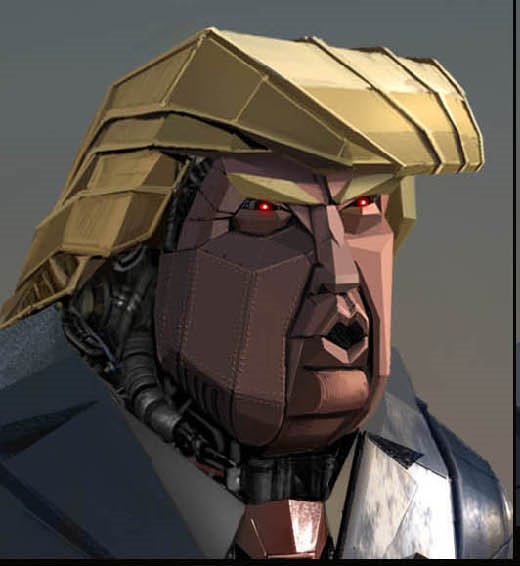 Si iarasi despre alegeri. În imagine vă este prezentat un erou care luptă cu migranții ilegali din Mexic din filmul de scurt metraj M.A.M.O.N. Cu toate că numele personajului din film nu diferă de numele celui la care se face aluzie, autorul întrebării inspirat și de dragostea sa față de fotbal i-a inventat un nume potrivit. Peste un minut vă rugăm să numiți denumirea romanului din sec. 20 prin care autorul intrebării a numit acest personaj. Răspuns: Portocala mecanicăComentariu: Se face aluzie la culoarea aprinsă a pielii lui Donald Trump și la faptul că în film acesta este un robot. Este vorba de romanul și fimul Portocala Mecanică de Anthony Burgess și respectiv, Stanley Kubrick și de selecționata Olandei de fotbal, care poartă același nume.Sursă: https://www.fxguide.com/quicktakes/a-vfx-view-of-a-post-trump-usa-mexican-future/
https://ro.wikipedia.org/wiki/Portocala_mecanic%C4%83Se spune că italienii consideră că acest număr este lipsit de noroc. Acesta este asociat cu un cuvânt latinesc care în mod tradițional se scria pe lespezile mormintelor și care s-ar traduce în română ca „am trăit”.  Nu vă rugăm să repetați cuvântul, nici Vreo Inscripție Xilografică Înlocuibilă, ci vă rugăm să ne scrieți doar acest număr nefericit. Raspun: 17C: Cuvântul este VIXI (la fel ca acronimul de la expresia Vreo Inscripție Xilografică Înlocuibilă), iar numărul 17 este o anagramă a variantei scrise a cuvântului. Sursa: http://www.vokrugsveta.ru/article/201291/ Autor: Vadim CuleaMATERIAL DISTRIBUTIV 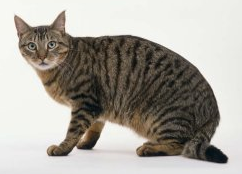 Privindu-și într-o zi motanul ,autorul întrebării și-a aminit de renumita frază “ ești ceea ce mănânci” . Spuneți cât mai exact care e mâncarea preferată a motanului autorului.Răspuns: Macrou sau Seliotka în rusă ,mackerel în engleză, pește nu se acceptăComentariu: dungile de pe blana motanului amintesc de cele de pe macrou.Autor: Adrian OjogCu toate că sensul acestui cuvînt presupune mișcări și sunete, autorul i-a găsit o altă definiție și anume – a ruga pe cineva să țină ușa. Vă rugăm să discutați calm, puțin și cu rost și peste un minut să numiți acest cuvînt.Răspuns: A hodorogiComentariu: Se face aluzie la personajul Hodor din Urzeala Tronurilor. A hodorogi înseamnă  face zgomot (mare) în mers, dar și a vorbi mult, tare și fără rost.Sursă: https://dexonline.ro/definitie/hodorogi http://gameofthrones.wikia.com/wiki/Hodor Autor: Evghenii BeriozchinAceastă operă de artă, care descrie viziunile autorului față de lumea ce îl înconjoară a fost numită de însuși autorul ei: Adevăratul Manifest Comunist. Deseori această operă este atribuită nu doar autorului ei, ci și altor 3. Încercați să vă închipuiți despre ce operă este vorba și peste un minut numiți-o. Răspuns: ImagineComentariu: Piesa lui John Lennon este deseori atribuită întregii trupe Beatles. A închipui = a imagina.Sursă: https://dexonline.ro/definitie/imagina https://ru.wikipedia.org/wiki/Imagine_(%D0%BF%D0%B5%D1%81%D0%BD%D1%8F)Autor: Evghenii BeriozchinÎn 1962 președintele SUA John F. Kennedy l-a rugat pe Pierre Salinger, secretarul său de presă, să-i cumpere 1000 de trabucuri. După ce Salinger l-a anunțat că a făcut rost de trabucuri Kennedy a semnat un document. Ce presupunea acest document? Răspuns: Interzicerea de importuri din Cuba, embargoul cubanez (dupa sens).Sursă: http://www.dailymail.co.uk/news/article-2098064/John-F-Kennedy-bought-1-200-Cuban-cigars-hours-ordered-US-trade-embargo.htmlAutor: Eugeniu DimitriuCând veți afla despre modificarea efectuată asupra celor pentru femei, sigur vă veți gândi că această modificare ar fi mai utilă în cazul celor bărbătești, pentru a evita careva traume durereoase. Explicația însă e că modificarea a fost efectuată pentru confortul în utilizare de către doamne în timp ce poartă rochie , iar asupra celor bărbătești nu se efectuează modificarea pentru a nu scădea din rezistența lor. Nu întrebăm modificarea ci care obiect a suferit această modificare.Răspuns: Bicicleta Comentariu: Rama a fost coborâtă pentru ca doamnele să poată urca fără a ridica piciorul prea sus.Sursă: http://www.todayifoundout.com/index.php/2010/09/why-mens-bicycles-have-a-horizontal-crossbar-and-womens-bicycles-typically-dont/Autor: Adrian OjogÎntr-una dintre picturile murale de pe un zid al stadionului republican pictorul a reprezentat într-un mod original istoria Republicii Moldova, ilustrată în trei perioade. În prima era reprezentat războiul, în a doua lupta poporului pentru identitatea națională și a treia în care moldoveanul fuge peste hotare. Răspundeți, ce le lipsea oamenilor reprezentați in cea de-a 2 parte a picturiiRăspuns: FețeleComentariu: aceștia încă nu aveau identitate, de aceea nu a aveau o față.Autor: Adrian OjogMaterial distributiv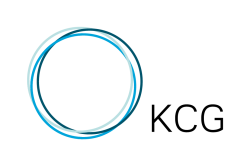 În fața dumneavoastră aveți logoul companiei Knight Capital Group. Ea a devenit renumită după ce în 2012, din cauza unei erori de program, a pierdut în doar mai puțin de o oră 440 milioane de dolari, aproximativ de patru ori mai mult decât profitul său din 2011. Computerele Knight au luat-o razna timp de câteva minute, inundând bursa de la New York cu tranzacţii care au provocat fluctuaţii violente ale preţurilor multor acţiuni, potrivit unei analize Bloomberg.După aceasta a apărut un termen, care a desemnat coșmarul creat de eroarea de sistem. Numiți cât mai exact acest termen.Raspun: KnightmareComentariu: nightmare (en) inseamna cosmar. Logoul a fost dat cu intentia de a accentua denumirea corecta a companiei Knight, in care nu se pronunta “K”.Criterii de acceptare: denumirea exactaSurse: https://dougseven.com/2014/04/17/knightmare-a-devops-cautionary-tale/http://knightmareonwallstreet.com/Atentie, lista:șoc electric -15
atac de animale – 14
manipularea necorespunzătoare a armelor – 13
trenuri în mișcare – 12
accidente rutiere – 10
...
total - 127Aceasta e lista de cauze de decese in ultimii 2 ani. Actiunea, pe care incercau sa o faca oamenii a fost  declarat cuvantul anului 2013 de catre Oxford Dictionary. Dar cum a numit autorul articolului rezultatul actiunii, inlocuind 2 litere din cuvântul original cu alte 3?Raspun: killfie Comentariu: oamenii incercau sa faca selfie. Literele modificate se - kilSursa:http://precog.iiitd.edu.in/blog/2016/11/selfie-killfie-deaths/
http://blog.oxforddictionaries.com/2013/11/word-of-the-year-2013-winner/ Material distributiv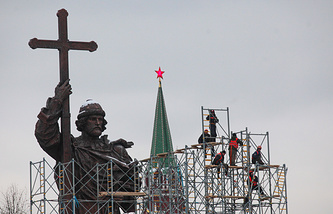 Dupa aparitia acestei statui in Moscova a aparut o gluma : « Acum poti sa vezi cum in centrul Moscovei  stă un X, doarme un X și șede un X. »Ce am inlocuit prin X?Raspuns: VladimirComentariu: Merge vorba despe Putin, Lenin si Vladimir 1 al KievuluiAutor : Gleb TocarencoXenofont povestește cum în timpul retragerii mercenarilor greci din Imperiul Persan, partea din față a coloanei, mergînd pe o cărare de munte a început de odată să strige de bucurie. Autorul întrebării fiind în concediu în Bulgaria a trăit la un anumit moment sentimente similare, înțelegîndu-i perfect pe greci. Peste un minut, scrieți cu exactitate cauza acestor bucuriiRăspuns: Marea NeagrăSursa: https://en.wikipedia.org/wiki/Thalatta!_Thalatta!După reținerea unor presupuși diversioniști ucrainieni în pe țărmurile stîncoase ale Crimeei, autoritățile ruse au declarat că scopul acestora era să omoare turismul din această regiune. Jurnaliștii portalului Snob.ru, au comentat ironic cu o frază care în ultimul timp, a devenit foarte cunoscută. Știind că cei cărora fraza dată li se atribuie au la fel strînse legături cu marea, încercați peste un minut să o reproduceți.Răspuns: Ce e mort nu poate să moară (se acceptă în orice limbă)Într-un articol despre lansarea a unui nou serviciu de către Amazon, autorii afirmă că este foarte greu de a afla planurile companiei deoarece aceasta este ca o cetate care își păzește foarte bine secretele. Pentru a afla ceva despre ea, analiștii sunt constrînși să se ocupe cu o anumită știință, care la prima vedere are legătură cu geopolitica decît cu tehnologiile informaționale. Peste un minut, scrieți toponimul de la care provine numele acestei științe, știind că acesta se mai află și pe listele UNESCO.Răspuns: KremlinSurse: http://www.nytimes.com/2016/08/11/technology/think-amazons-drone-delivery-idea-is-a-gimmick-think-again.html?utm_source=pocket&utm_medium=email&utm_campaign=pockethits&_r=1https://en.wikipedia.org/wiki/KremlinologyPictorii ce desenează cefaloforii se ciocnesc deseori cu o problemă: să schimbe locul becului sau nu. Nu vă întrebăm cine sunt cefaloforii, scrieți mai bine ce a fost înlocuit prin bec știind că reprezentările sale se întîlnesc pentru prima oară în Egiptul antic.Răspuns: NimbComentariu: cefaloforii sunt sfinți cu capul tăiat, și pictorii mereu se întreabă dacă să deseneze nimbul deasupra umerilor sau în jurul capului.Sursa: https://fr.wikipedia.org/wiki/C%C3%A9phalophorie, https://fr.wikipedia.org/wiki/Aur%C3%A9ole_(religion)Spre deosebire de alt stat, în SUA acest titlu nu a fost niciodată oficial, fiind totuși folosit pentru a caracteriza o persoană care coordonează de unul singur anumite ramuri ale industriei. Este curios faptul că el a fost utilizat pentru prima dată în SUA  în perioada președinției lui Franklin Roosevelt, cînd în celălalt stat devenise  deja un anacronism. Peste un minut, numiți-lRăspuns: ȚarSursa: https://en.wikipedia.org/wiki/List_of_U.S._executive_branch_czarsAtunci cind Jon Snow incetează să îl mai lovească pe Ramsay Bolton și se ridică de pe acesta, noi telespectatorii îl vedem pe Jon din perspectiva lui Ramsay, de jos în sus, după care Jon pleacă și noi vedem doar XY. Criticii de film consideră această scena un omagiu adus unei anumite personalități. Menită să ne aducă aminte de XZ. Nu vă cerem să numiți nici X, nici Y, nici Z, peste un minut, scrieți personalitatea căreia i-a fost adus acest omagiu.Răspuns: Lev TolstoiComentariu: X – Cerul, Y – Winterfell, Z – AusterlitzSursa: http://secretmag.ru/longread/2016/07/25/zritel-v-gerojskoj-shkure-kinorevolyuciya-igry-prestolov-kotoruyu-nikto-ne-zametil/?utm_source=gazeta&utm_content=secretmag&utm_medium=240&utm_campaign=cross_promoMATERIAL DISTRIBUTIV 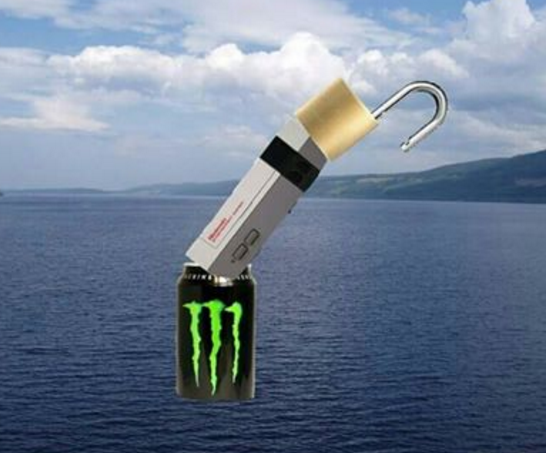 Numiți, în limba engleză, personajul codificat în imagine.Răspuns: Lochness MonsterAutor: Adrian OjogUn reportaj al jurnaliștilor portalului Sports.ru se numește Casa în care locuiește X, citind acest titlu, autorul întrebării a crezut că este vorba de o greșală și prepoziția este utilizată nepotrivit. Citind continuarea și văzînd că X este de fapt marele campion mondial, autorul a fost nevoit să admită că prepoziția este cea corectă. Peste un minut scrieți cine este XRăspuns: Magnus CarlsenSursa: http://www.sports.ru/tribuna/blogs/checkmate/1078591.htmlPersonajul unui film western afirmă metaforic că mercenarii transformă X în Y. De-a lungul istoriei mulți au încercat la propriu să facă asta pînă iar un laureat al premiului Nobel a demonstrat teoretic că aceasta e posibil, însă foarte scump. Înnaripați cu aceste informații, încercați peste un minut să scriți ce am înlocuit prin X sau prin Y. Răspuns: X- Plumb, Y – AurSursa: http://files.school-collection.edu.ru/dlrstore/bdb0aa28-85c8-4f81-2b7b-c28bb40a4737/1011997A.htmFilmul ”Pentru o mînă de dolari”Comentariu: Se face aluzie la aripile de plumb ale lui BacoviaUn personaj al romanului Lama lui Darwin, de Dan Simmons, așeza cărțile lui Stiephen King în partea dreaptă de sus a dulapului cu cărți, în timp ce operele lui Ernest Hemingway, în partea dreaptă de jos. Ce încerca el astfel să reproducă ?Răspuns: Harta SUAComentariu: Amplasarea cărților corepsunde cu locul de trai al scriitorilorDictionarul Oxford in fiecare an alege "cuvantul anului". El nu numaidecat sa fie inventat in acel an, dar trebuie sa capteze preocuparile si starea de spirit a publicului. Anul acesta el este un cuvand compus, care are drept sens :" referitoare la sau care indică circumstanțele în care fapte obiective sunt mai puțin influente în formarea opiniei publice decât apelul la emoții și convingeri personale". Numiti acest cuvant compus în română sau engleză, daca unul inseamna "după", "ulterior", iar celalalt are mai multe sensuri, unul din care  a fost definit de către Aristotel în lucrarea sa "Despre Interpretare"Raspun: post-adevăr / post-truthComentarii: Post-adevăr politic a fost folosit de cître media în contextul la Brexit și alegerile din SUA din 2016. în lucrarea sa Aristotel analizează formarea propozițiilor logice, adică părțile de discurs susceptibile de a fi adevărate sau false.Sursă: https://www.washingtonpost.com/news/the-fix/wp/2016/11/16/post-truth-named-2016-word-of-the-year-by-oxford-dictionaries/ https://ro.wikipedia.org/wiki/Adev%C4%83r Călătorie prin Africa Interioară, acesta este titlul unui articol dedicat persoanelor ce suferă de Maladia Șizoidală a Personalității, în care se povestește despre psihicul lor pustiit și lipsit de orice emoție și felul în care medicii încearcă să găsească măcar un punct de pornire pentru a începe tratamentul. Știind că Africa este un cuvînt înlocuit, reproduceți peste un minut cuvîntul original.Răspuns: MongoliaSursa: https://snob.ru/selected/entry/115250În timpul boicotului mărfurilor engleze, mica Indira Gandhi, după o luptă îndelungată cu sine însuși, a aruncat-o totuși în foc. Dacă Indira ar fi trăit în altă parte a lumii, gestul ei ar fi putut fi interpretat un pic altfel, într-un mod mult mai ostil. Ce a aruncat Indira în foc?Răspuns: PăpușaSursa: https://books.google.ru/books?id=_lNDSxderIYC&printsec=frontcover&source=gbs_atb&hl=ru#v=onepage&q&f=trueÎntrebare Muzicală. În spectacolul muzical Cezar,  regizat de Orson Welles, Cezar are un comportament foarte emoțional, exaltat, iar gărzile sale purtau X. Peste un minut, scrieți ce am înlocuit prin X, știind că pe lîngă meritele stilistice, X este foarte practicăRăspuns: Cămașă (Cămașe) NeagrăComentariu: Cămășile negre era numele organizației ce a favorizat ascensiunea politică a lui Mussolini, și pe care acesta a condus-o. Sursa: http://www.orsonwelles.org/2012/08/orson-welles-julius-caesar.htmlAntrenorul italian Ariggo Sacchi îi utiliza pe EI drept argument la afirmațiile criticilor cum că este imposibil de a fi un bun antrenor de fotbal fără a fi întîi jucător. Despre ei se mai știe că una din bolile lor profesionale este anorexia. Cine sunt ei ?Răspuns: JokeiSursa: http://desporter.com.ua/posts/296,  https://en.wikipedia.org/wiki/JockeyAtenție, bliț triplu cinematografic. Site-ul Adme.ru a publicat o serie de rezumate amuzante ale unor cunoscute filme. Încercați să vă dați seama despre ce film este vorba.1-Istoria unui triunghi amoros dintre o fată de 18 ani, un bărbat de 100 de ani și un cîine.2-Guvernul SUA cheltuie milioane de dolari din cauza faptului că unui om i se termină cartofii.3-Sora mai mare distruge speranța surorii mai mici de a participa într-un reality show.Răspuns: Twilight, The Martian, Hunger GamesSursa: https://www.adme.ru/tvorchestvo-kino/15-feerichnyh-kinorecenzij-dlya-teh-u-kogo-net-vremeni-na-vse-eti-filmy-1398565/În romanul ”Goya” Leon Feuchtwanger descrie o scenă în care o gloată de bărbați se adună la intrarea în teatru pentru a le vedea, aceasta fiind pentru ei singura șansă de a le vedea în public. Din fericire, odată cu timpul, situația s-a schimbat, fapt de care ne putem convinge cu ușurință chiar în această sală. Dar ce doreau toți să vadă ?Răspuns: Picioare de femeie.Comentariu: La ieșirea din carete sau palanchine, femeile întindeau piciorul, pentru mulți bărbați aceasta era o șansă unică să vadă un picior frumos de femeie.Sfîntul Hristofor se deosebește de alți sfinți printr-o anumită particularitate a reprezentării sale pe icoane. Există diferite versiuni ale apariției ei (acestei particularități) printre care: Faptul că era originar din Canaan sau că  autorul icoanelor era din Egipt. În prezent versiunea cea mai răspîndită este că el a fost fidel pînă la moarte lui Iisus. Răspuns: Cap de cîine (se acceptă cap de lup)Comentariu: În iconografie, sfîntul Hristofor este desenat des cu cap de cîine, logo-ul companiei Petrom este similarSursa: https://ru.wikipedia.org/wiki/%D0%A1%D0%B2%D1%8F%D1%82%D0%BE%D0%B9_%D0%A5%D1%80%D0%B8%D1%81%D1%82%D0%BE%D1%84%D0%BE%D1%80În romanul lui Robert Graves Eu, Claudiu,  se povestește despre mica peninsulă Tenar din Pelepones, care era considerat a fi chiar alături de lumea de apoi. Se considera că de acolo poți nimeri pe lumea cealaltă fără a fi nevoit să treci rîul Stix. Din această cauză, localnicii au modificat un pic ritualul de înmormîntare. Cum ?Răspuns: Nu puneau moneda pentru Haron (se acceptă după sens, cu menționarea monedei)Sursa: https://ru.wikipedia.org/wiki/%D0%A2%D0%B5%D0%BD%D0%B0%D1%80%D0%BE%D0%BDMaterial distributiv Înțelegînd ce au în comun  aceste fragmente dintr-o opera, scrieți peste un minut numele autorului ei.Răspuns: Emil ZolaComentariu: Sunt fragmente din articolul  J”Accuse, scris cu ocazia procesului DreyfusSursa: https://fr.wikipedia.org/wiki/J'accuse%E2%80%A6!Sperăm că mai aveți combustibil înainte de finalul etapei.... Una din explicațiile pentru numele acestei companii, este că încă de la apariția ei, în 1978 a dorit să se poziționeze ca o alternativă la tendințele populare în modă, la fel ca și produsul omonim precum și pronunțarea identică în mai multe limbi. Peste un minut, scrieți numele acestei companii.Răspuns: DieselSursa: http://fashiongear.fibre2fashion.com/brand-story/diesel/history.aspAtenție, bliț triplu cinematografic. Site-ul Adme.ru a publicat o serie de rezumate amuzante ale unor cunoscute filme. Încercați să vă dați seama despre ce film este vorba.1-Un maniac desfigurat îi învață pe niște elevi să creadă în visurile lor.2-2 orfani se luptă pentru a vedea cine dintre ei e mai tare.3-Autoritățile se pregătesc de venirea sezonului receRăspuns: A nightmare on Elm Street, Batman vs Superman, Game of ThronesSursa: https://www.adme.ru/tvorchestvo-kino/15-feerichnyh-kinorecenzij-dlya-teh-u-kogo-net-vremeni-na-vse-eti-filmy-1398565/În legătură cu politica naționalistă promovată de guvernul maghiar, o glumă recentă de pe internet afirmă că ungurii practică o anumită ocupație. Ironia acestei glume constă în faptul că în denumirea acestei ocupații frumoase, o literă a fost înlocuită cu 2, ceea ce  i-a dat o conotație un pic  maritimă. Peste un minut, scrieți numele acestei ocupații, fie în varianta originală, fie în cea modificată.Răspuns: Horthycultura sau HorticulturaMaterial distributiv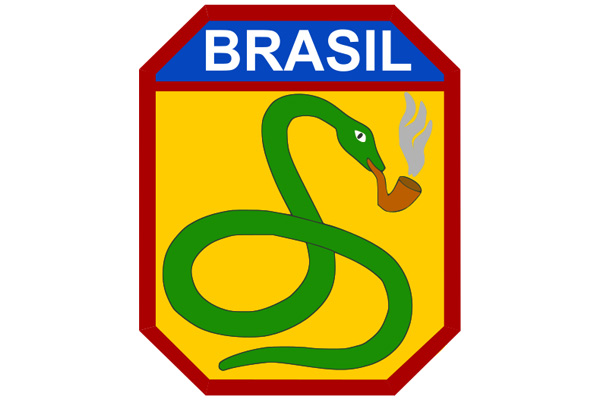 Aveți în fața voastră emblema forțelor militare braziliene din timpul celui de al 2 Război Mondial. Aspectul ei neobișnuit ilustrează un frazeologism portughez și a fost ales pentru a le demonstra celor neîncrezători că Brazilia a intrat totuși în război. Autorul întrebării crede că dacă armata rusă și-ar fi ales emblema după acest principiu, ea ar fi reprezentat un crustaceu făcînd o anumită acțiune. Voi peste un minut, scrieți ce animal ar fi reprezentat după aceeași logică pe emblema armatei române sau moldoveneștiRăspuns: CalulComentariu: Portughezii zic despre un eveniment foarte improbabil ca va avea loc cînd șarpele va fuma luleaua, iar la noi ar fi la Paștele CaluluiSursa: https://snob.ru/selected/entry/108035Recent,  prim-ministrul rus Dmitrii Medvedev a făcut o vizită în Israel. În cadrul ei, el a vizitat și o expoziție de mașini agricole unde a rămas profund impresionat de un mini-elicopter teleghidat. Întrebat dacă ar dori ca să-l primească în dar, Medvedev a răspuns afirmativ și devenit astfel propietarul rîvnitului mecanism. La scurt timp după aceasta s-a aflat că de o anumită omisiune pe care au făcut-o evreii la acordarea, și care a stîrnit un val de comentarii ironice în legătură cu rolul lui Medvedev în conducerea Rusiei. Peste un minut, scrieți ce a fost omis.Răspuns: TelecomandaSursa: https://tjournal.ru/37235-izrailskii-ministr-podaril-medvedevu-podsankcionnii-bespilotnii-vertolyot-bez-pulta-upravleniyaDupă ce boxerul rus Alexei Covaliov a pierdut titlul de campion mondial la puncte în fața  americanului Andre Ward, s-au auzit multe voci ce au acuzat arbitrii de lipsă de obiectivitate , mai ales că meciul a avut loc la Las Vegas. Un vizitator al site-ul sports.ru a afirmat că lui Covaliov i-ar fi trebuit 2 lucruri ca să cîștige acest meci: Primul ar fi fost un Knock-Out, pe cel de-al 2 vă rugăm să-l scriți pe cel de al 2, știind că chiar și unii dintre voi nu s-ar da în lături de așa cevaRăspuns: Cetățenia americanăSursa: http://www.sports.ru/tribuna/blogs/asukachev/1111528.htmlÎntr-un articol despre beneficiile de a fi alături de cineva cu mult mai bun ca tine, era o ilustrație ce îl reprezenta pe Al Doilea   în spate dus fiind de Primul.  Nu vă cerem să îl scriți pe pe primul, deoarece credem că v-ar fi greu să alegeți, așa că numele celui de al doilea să-l scriți vă rugăm. Răspuns: YodaComentariu: Era o fotografie cu Luke Skywalker ducîndu-l în spate pe YodaSursa: https://medium.com/the-mission/surround-yourself-with-people-who-hold-you-to-a-higher-standard-than-you-hold-yourself-822fc429154f#.nk2wuok21Personajele unui roman de Celine, care au trăit mult timp în Africa, aveau ca distracție principală  să compare în fiecare seară a cui este mai mare. Anticipînd exclamațiile voastre, vă confirmăm, da, cu ei nu era ceva în regulă.  Dar care era obiectul comparațiilor ?Răspuns: TemperaturaComentariu: Locuind mult timp în Africa aceștia  s-au molipsit de febră tropicală accesele căreia se acutizau seara.Sursa: Voyage au but de la Nuit  CelineHutspot este o mîncare națională olandeză și reprezintă un fel de ragu din carne. El este tradițional pregătit în Leiden în ziua eliberării orașului de asediul spaniol de către trupele lui Wilhelm de Oranje în 1574. În semn de recunoștință față de Wilhelm, în Hutspot se adaugă un ingredient care îi dă o culoare specială. Care Ingredient ?Răspuns: MorcovSursa: https://ru.wikipedia.org/wiki/%D0%93%D1%8E%D1%86%D0%BF%D0%BE%D1%82Descriind pasiunea acestui scriitor pentru fotbal, jurnalistul rus Veaceslav Bojko îi descrie viața în termeni sportivi comparîndu-l cu un portar, care se zbate între 2 stîlpi ai porții, doar că la el, rolul stîlpilor este jucat de limbi, și la fel cum primii portari inovatori, treceau pentru prima dată limitele careului, la fel și el a făcut-o în meseria de scriitor, inventînd-o pe ea. Pe cine ?Răspuns: LolitaComentariu: Acesta era NabocovSursa: http://www.sports.ru/tribuna/blogs/slava22/1092475.htmlIstoricii numesc uneori astfel vîntul care a scufundat marea armadă spaniolă  împiedicînd  planurile de cucerire a Angliei. Continuând analogia, putem afirma metaforic că un astfel de vînt a suflat mai tîrziu de asupra întregii Europe. Ce fel de vînt ?Răspuns: ProtestantSursa: https://en.wikipedia.org/wiki/He_blew_with_His_winds,_and_they_were_scatteredPovestind despre un nou serial, jurnaliștii portalului snob.ru afirmă că el ar fi interesant oamenilor calculați, obsedați de ceea ce fac și care de fapt nici nu par a fi oameni ci mecanisme. Principala problemă este că noi nu știm ce filme le plac acestor oameni, nici dacă în genere privesc filme și dacă visează.....ce ?Răspuns: Electro oi (Oi electrice)Comentariu: Se face aluzie la romanul lui Philipp K Dick Viseaza androizii electrooiSursa: https://snob.ru/magazine/entry/116241Înainte de finalul acestei etape  vrem să vă povestim despre un renumit video-blogger care a decis să termine seria de videoclipuri zilnice după 18 luni de la începutul acestora. Acesta termină ultimul său episod cu o acțiune care a devenit populară în anul 2012, dar a folosit un alt obiect. Scrieți ce a făcut acesta și ce a folosit.
Răspuns: drop the camera (a scăpa camera video) 
Sursă: https://www.youtube.com/watch?v=l-yrXB95qDo - minutul 9:30Autor: Eugeniu DimitriuTărăgănarea continuă cu publicarea rezultatelor recensămîntului din 2014 l-a făcut pe prim-ministrul Republicii Moldova Pavel Filip să ceară în mai 2016, demisia directorului Biroului Național de Statistică în cazul imposibilității livrării rezultatelor. Un ziar a publicat această știre sub un titlu foarte specific acestei ramuri. Peste un minut, reproduceți-l, știind  că el poate fi caracterizat de numerele 3, 4, 5, iar în cazuri anecdotice chiar și de 20.Răspuns : Eroare statisticăSursa : Economicheskoe Obozrenie 13 mai 2016